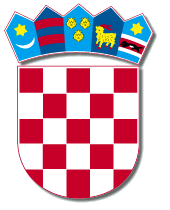 REPUBLIKA HRVATSKAVARAŽDINSKA ŽUPANIJAOPĆINA MARTIJANECMartijanec, 6. prosinca 2021.Općina Martijanec osigurala je paketiće povodom Nikolinja za sve mališane i učenikeOpćina Martijanec i ove će godine za Nikolinje darovima obradovati svu djecu s područja OpćineZaboravljen nije nitko, što potvrđuje podatak da će darove povodom Nikolinja dobiti polaznici dječjeg vrtića Vlakić Martijanec, dječjeg vrtića Duda u Hrastovljanu, zatim svi mališani dobi od jedne godine do polaska u školu koji ne pohađaju vrtić, kao i učenici 01. do 04. razreda Osnovne škole Martijanec.U ponedjeljak, 6. prosinca, sv. Nikola pohodit će klince u Vlakiću i Dudi, a istog dana će pokloni biti podijeljeni i učenicima Osnovne škole. Roditelji mališana koji ne pohađaju OŠ Martijanec, vrtiće Vlakić Martijanec i Dudu, pozivaju se da poklon za svojeg mališana preuzmu u prostorijama Općine Martijanec od 6. do 8. prosinca u vremenu od 07,30 do 15,00 sati.Mole se roditelji da se prilikom dolaska po poklon pridržavaju epidemioloških mjera.